Letter of motivation	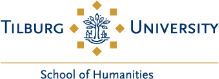   Applicant’s details	  Applicant’s details	Full nameClick here to enter text.Student numberClick here to enter text.Date (dd-mm-yyyy)Click here to enter text.  Introduction	Please introduce yourself (max 250 words):Click here to enter text.  Personal Motivation	What is your personal motivation for pursuing a Research Master’s degree? Mention experiences and/or interests that led you to writing this application (max 300 words):Click here to enter text.  Academic motivation for the program	What is your academic motivation for applying specifically for the Research Master’s program in Linguistics and Communication Sciences at Tilburg University? (max 300 words):Click here to enter text.  Match with previous education	How does your previous education match with the Research Master’s program in Linguistics and Communication Sciences? Do not just focus on intrinsic connections and overlap with your previous education, but also clarify what parts of the Research Master program are different from and/or add to your previous education (max 300 words):Click here to enter text.  Ambitions	What are your career ambitions for the first ~5 years after the Research Master? (max 150 words):Click here to enter text.  Additional comments	Would you like to add anything (max 150 words):